PROGRAM FUNKCJONALNO-UŻYTKOWYZamawiający :Mazowiecki Urząd Wojewódzki w Warszawie pl. Bankowy 3/500-950 WarszawaAdres inwestycji: Nowe Grobice  ul. Główna 10 05-650 ChynówNazwa zamówienia :DOSTOSOWANIE NIERUCHOMOŚCI ZLOKALIZOWANEJ W NOWYCH GROBICACH, UL. GŁÓWNA 10, 05-650 CHYNÓW DO POTRZEB MAGAZYNOWYCH WBZK MUWNAZWY I KODY WG CPV :45000000 - 7 – Roboty budowlane;45111200 - 0 - Roboty ziemne;45233200 - 1 - Roboty w zakresie różnych nawierzchni;45112710-5 - Roboty w zakresie kształtowania terenów zielonych;Opracował:             Jacek BehlingZAWARTOŚĆ OPRACOWANIA: 1. CZĘŚĆ OPISOWA 1.1. Opis ogólny przedmiotu zamówienia1.2. Przewidywany zakres zamówienia1.3. Stan istniejący1.4. Właściwości funkcjonalno-użytkowe oraz parametry charakterystyczne określające zamówienie1.5 Wymagania Zamawiającego w stosunku do przedmiotu zamówienia2. CZĘŚĆ INFORMACYJNACZĘŚĆ OPISOWA1.1. Opis ogólny przedmiotu zamówieniaPrzedmiotem zamówienia jest opracowanie „technologicznej” dokumentacji projektowej, a następnie wykonanie robót w ramach realizacji zadania inwestycyjnego polegającego na utwardzeniu terenu nieruchomości zlokalizowanej w województwie mazowieckim, w powiecie grójeckim, w gminie Chynów we wsi Nowe Grobice, przy ul. Głównej 10. Planowana inwestycja ma na celu dostosowanie nieruchomości do potrzeb magazynowych Wydziału Bezpieczeństwa i Zarządzania Kryzysowego Mazowieckiego Urzędu Wojewódzkiego. W ramach utwardzenia terenu przewiduje się wykonanie drogi wewnętrznej łączącej istniejący w sąsiedztwie budynku plac parkingowy z ul. Spokojną oraz placu, na którym w przyszłości zlokalizowane zostaną prefabrykowane konstrukcje magazynowe. Planowana droga wewnętrzna ma zapewnić przejazd po nieruchomości pomiędzy ulicą Główną i ul. Spokojną wraz możliwością wyjazdu na drogę publiczną oraz dostęp do projektowanego placu pod magazyny.1.2. Przewidywany zakres zamówieniaW ramach opracowania technologicznej dokumentacji projektowej należy wykonać lub uzyskać m.in.:-  Badania geotechniczne gruntu w niezbędnym zakresie (warunki gruntowo wodne + grupa nośności podłoża)- Uzgodnienia oraz decyzje administracyjne w niezbędnym zakresie (nie wymaga się pozwolenia na budowę)- Projekt technologiczny (w tym projekt zagospodarowania terenu oraz przekroje charakterystyczne, dobór typowej konstrukcji nawierzchni)- Kosztorys inwestorski wraz z przedmiarem robót W ramach robót budowlanych przewiduje się m.in.:- budowę drogi wewnętrznej umożliwiającej przejazd pomiędzy ul. Główną, a ul. Spokojną (dowiązanie do istniejącego placu utwardzonego)- budowę utwardzonego placu pod magazyny połączonego z projektowaną drogą wewnętrzną;- przebudowę kolidującej infrastruktury w niezbędnym zakresie- wycinkę drzew kolidujących z projektowanym utwardzeniem terenu w niezbędnym zakresieCena ofertowa będzie uwzględniać:- badania warunków gruntowo – wodnych i nośności podłoża- wycinkę drzew kolidujących z planowanym utwardzeniem- opracowanie dokumentacji technologicznej - prace pomiarowe i roboty przygotowawcze- bieżącą obsługę geodezyjną- koszt zapewnienia niezbędnych środków produkcji- zakup, dostarczenie i składowanie materiałów- przygotowanie podłoża- rozłożenie na uprzednio przygotowanym podłożu warstw materiału o grubości i jakości określonej w dokumentacji technologicznej- wyrównanie i zagęszczenie ułożonych warstw - pielęgnacja i utrzymanie warstw w czasie trwania robót- ułożenie betonowej kostki brukowej oraz płyt ażurowych wraz z ubiciem oraz wypełnieniem spoin- przeprowadzenie badań i pomiarów koniecznych do projektowania oraz potwierdzenia prawidłowości wykonania robót (vss 1 badanie na 300m2) - koszty związane z utrzymaniem czystości na terenie budowy oraz przylegających drogach publicznych- uporządkowanie miejsca prowadzenia robót wraz z utylizacją wszelkich odpadów powstałych w wyniku robót1.3 Stan istniejącyPlanowane utwardzenie terenu zostanie wykonane na działce nr 52/2Powierzchnia działki wynosi 21.822 m2  Na nieruchomości zlokalizowane są budynki pełniące funkcje magazynową o powierzchni 2000m2 Na niezabudowanej części nieruchomości znajduje się sad owocowy. Planowana droga przebiegać będzie wzdłuż północno wschodniej granicy działki granicy działki. 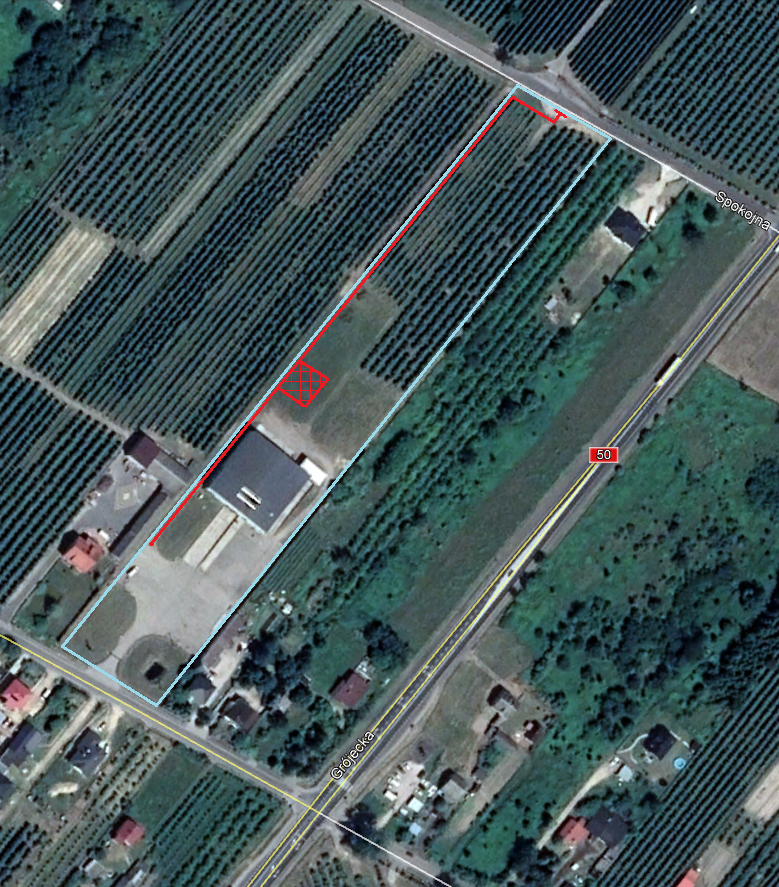 Mapa poglądową dla lokalizacji drogi i placu.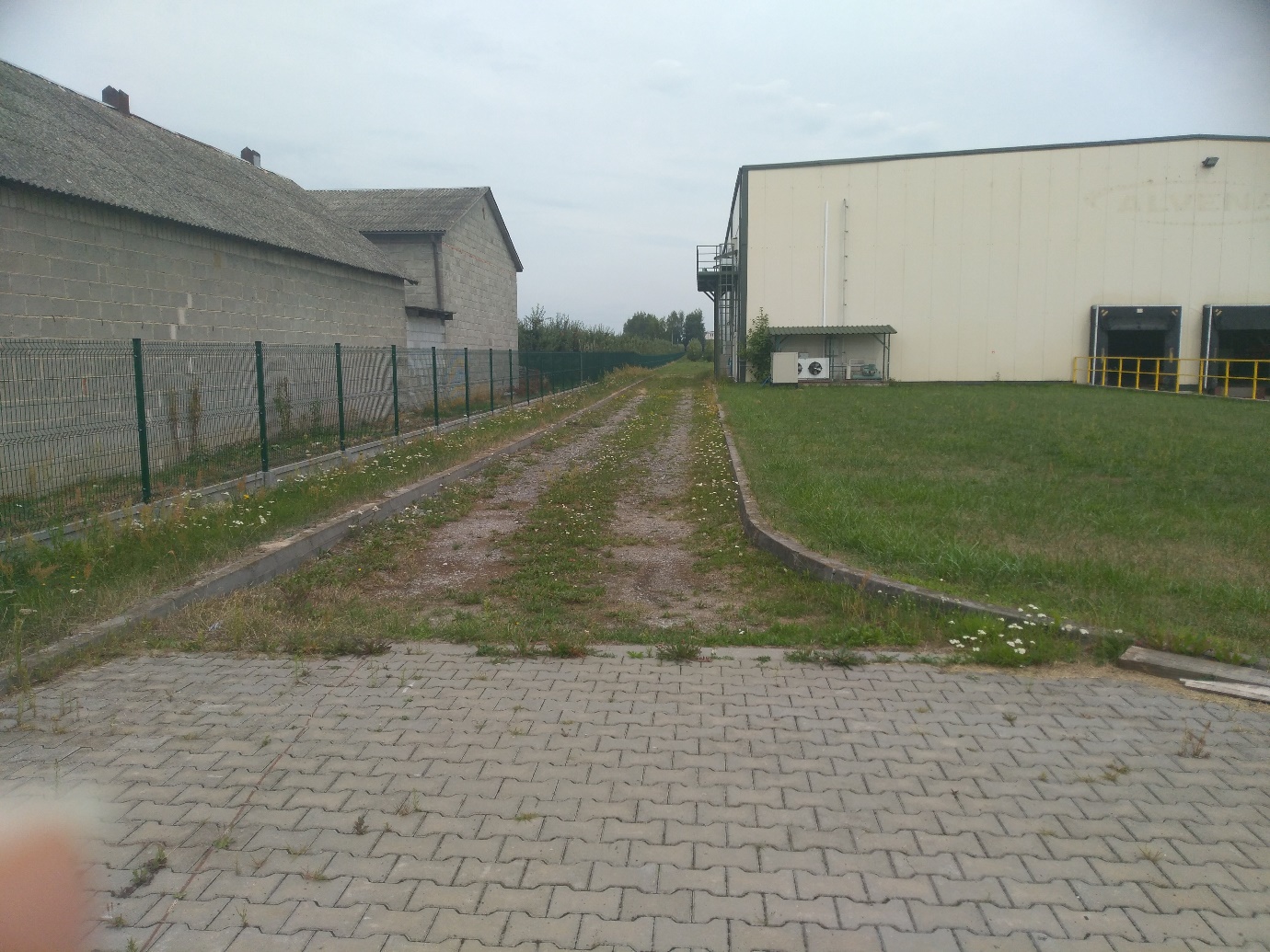 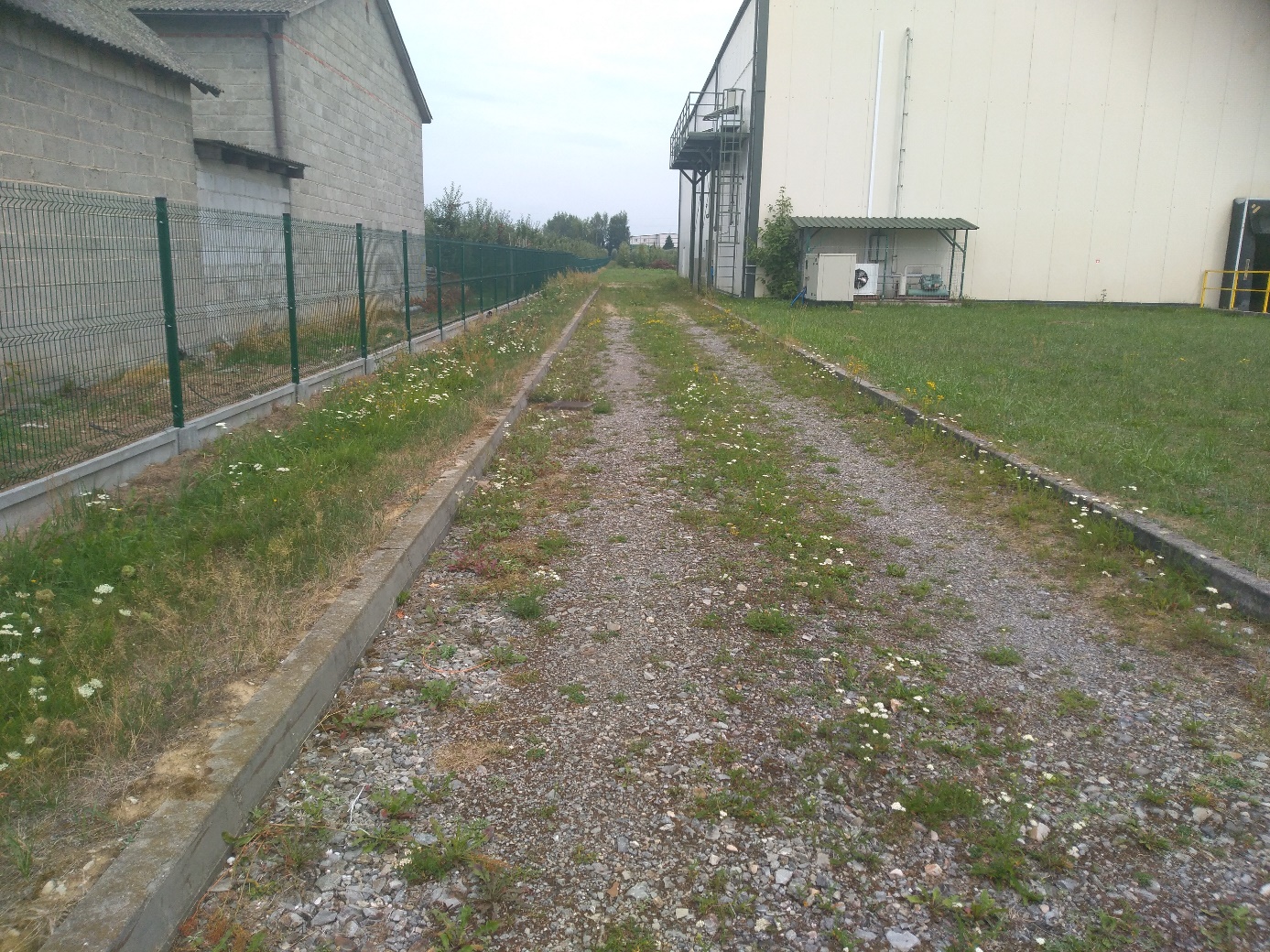 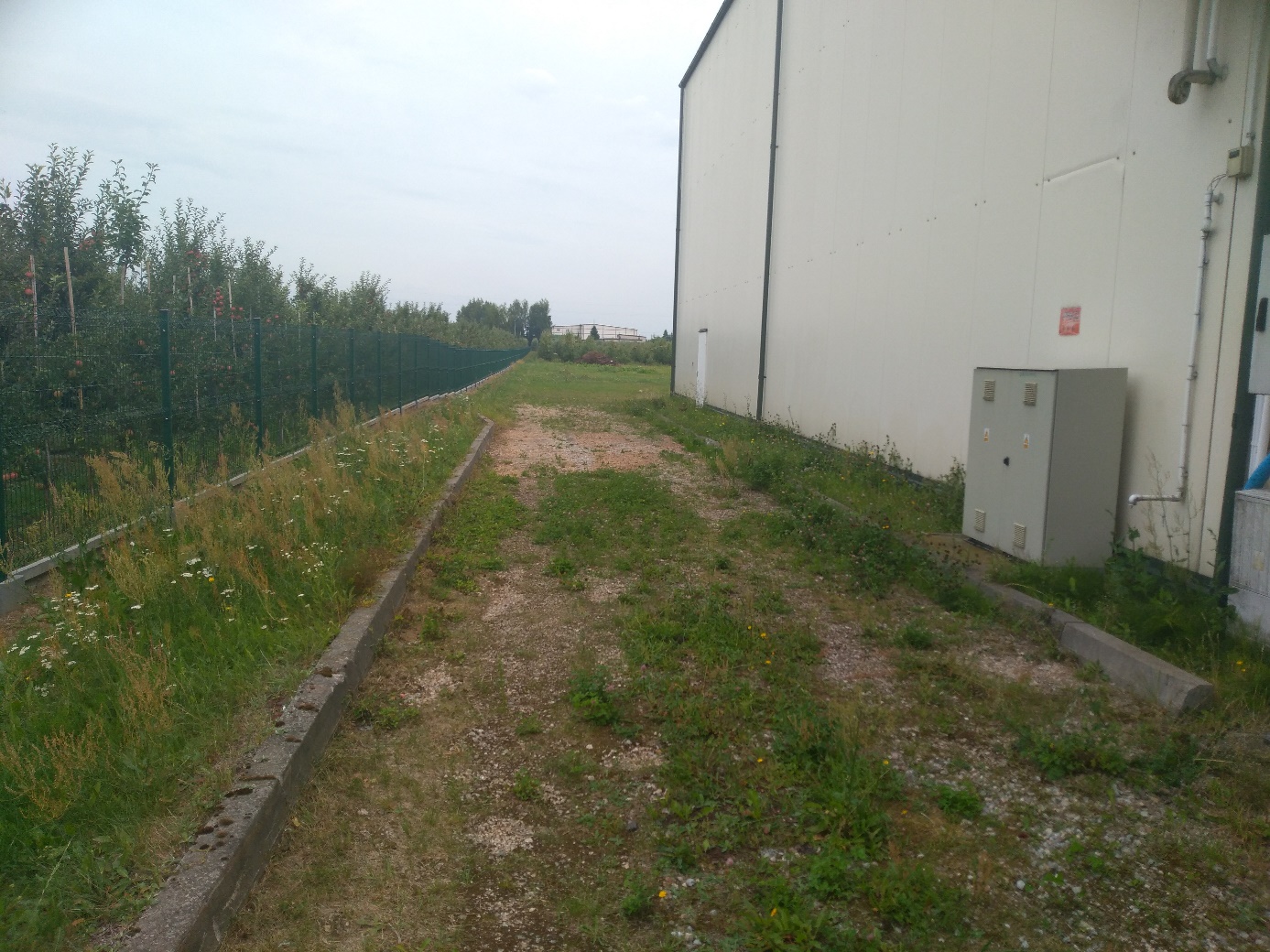 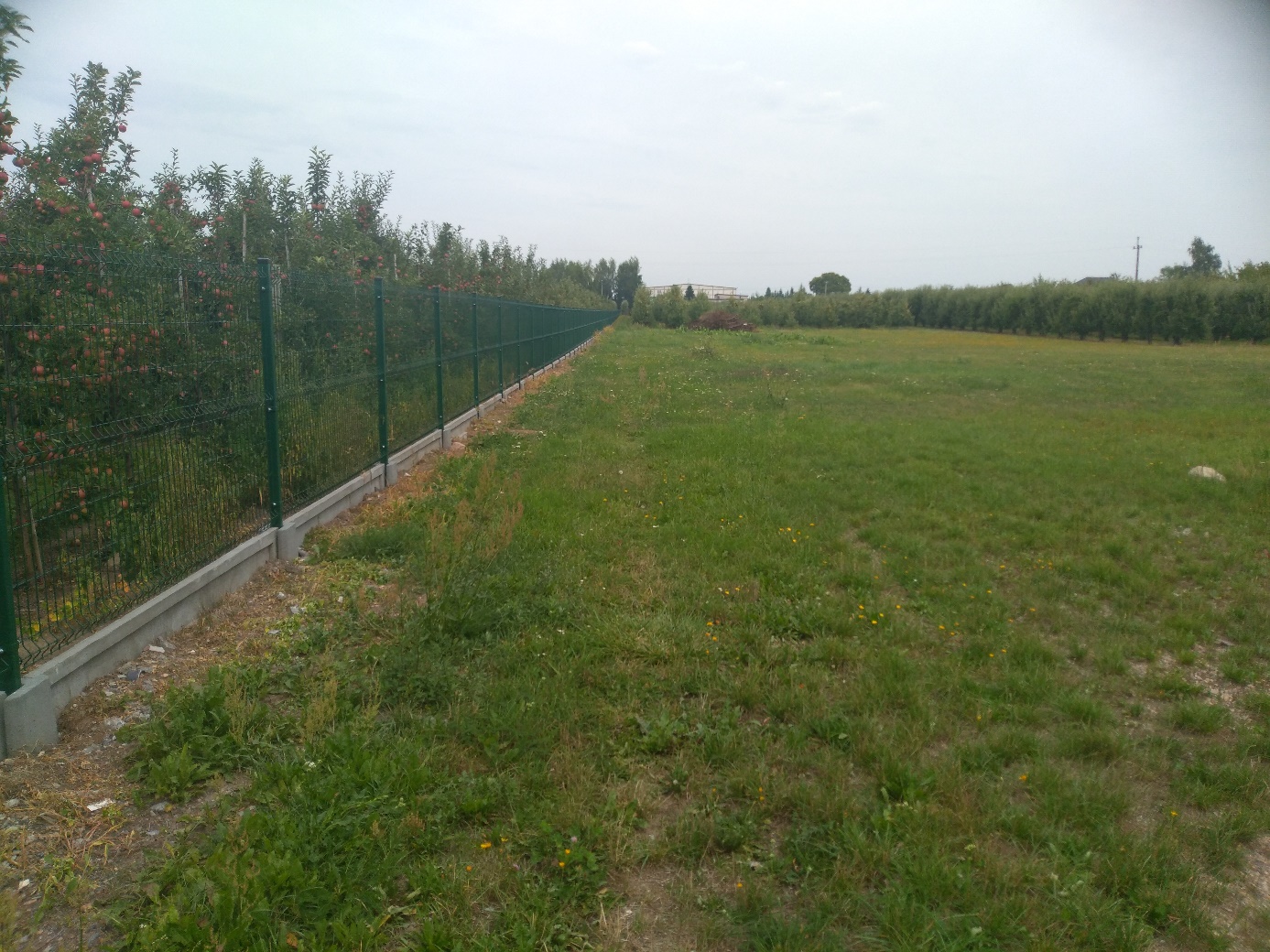 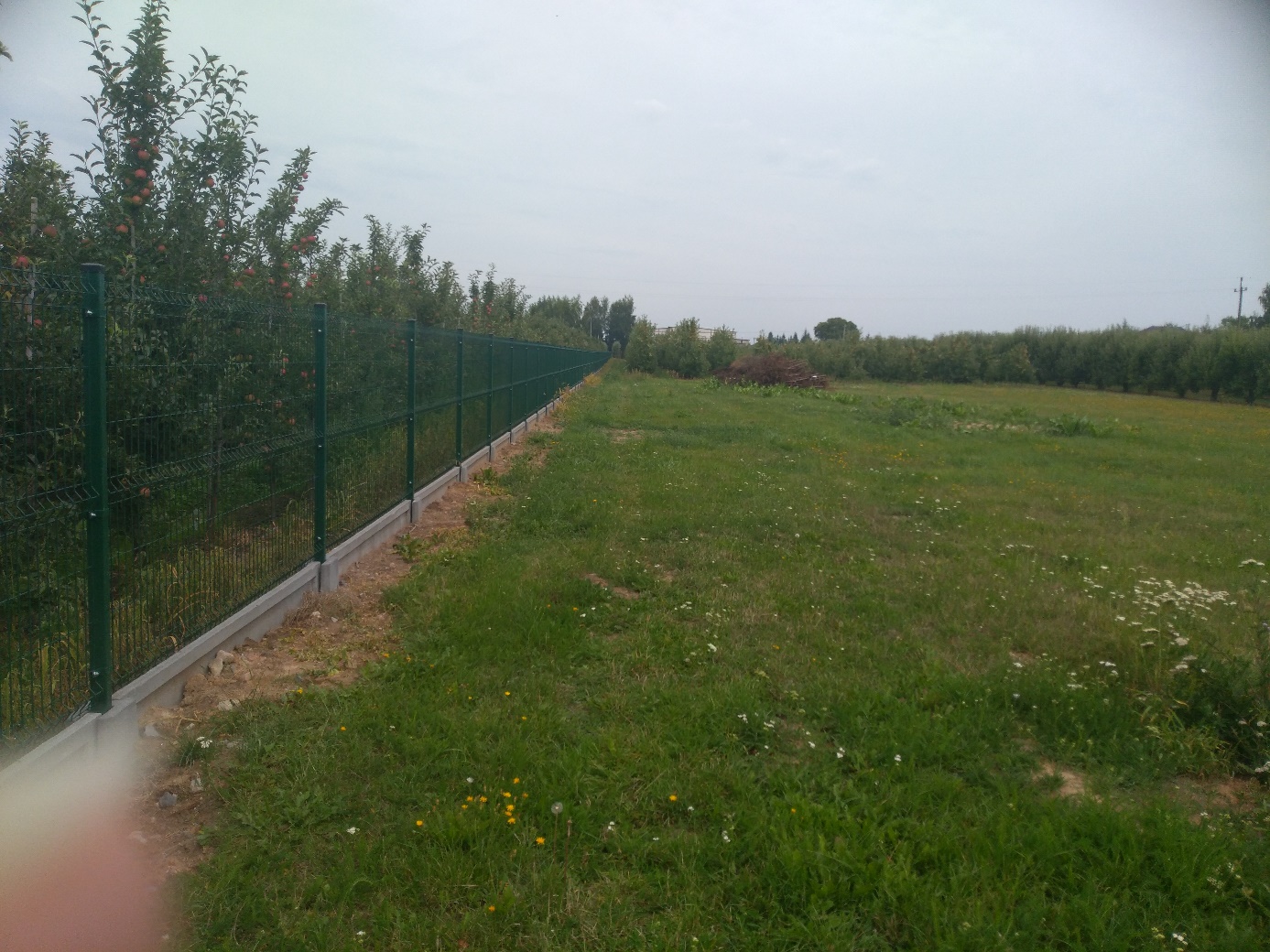 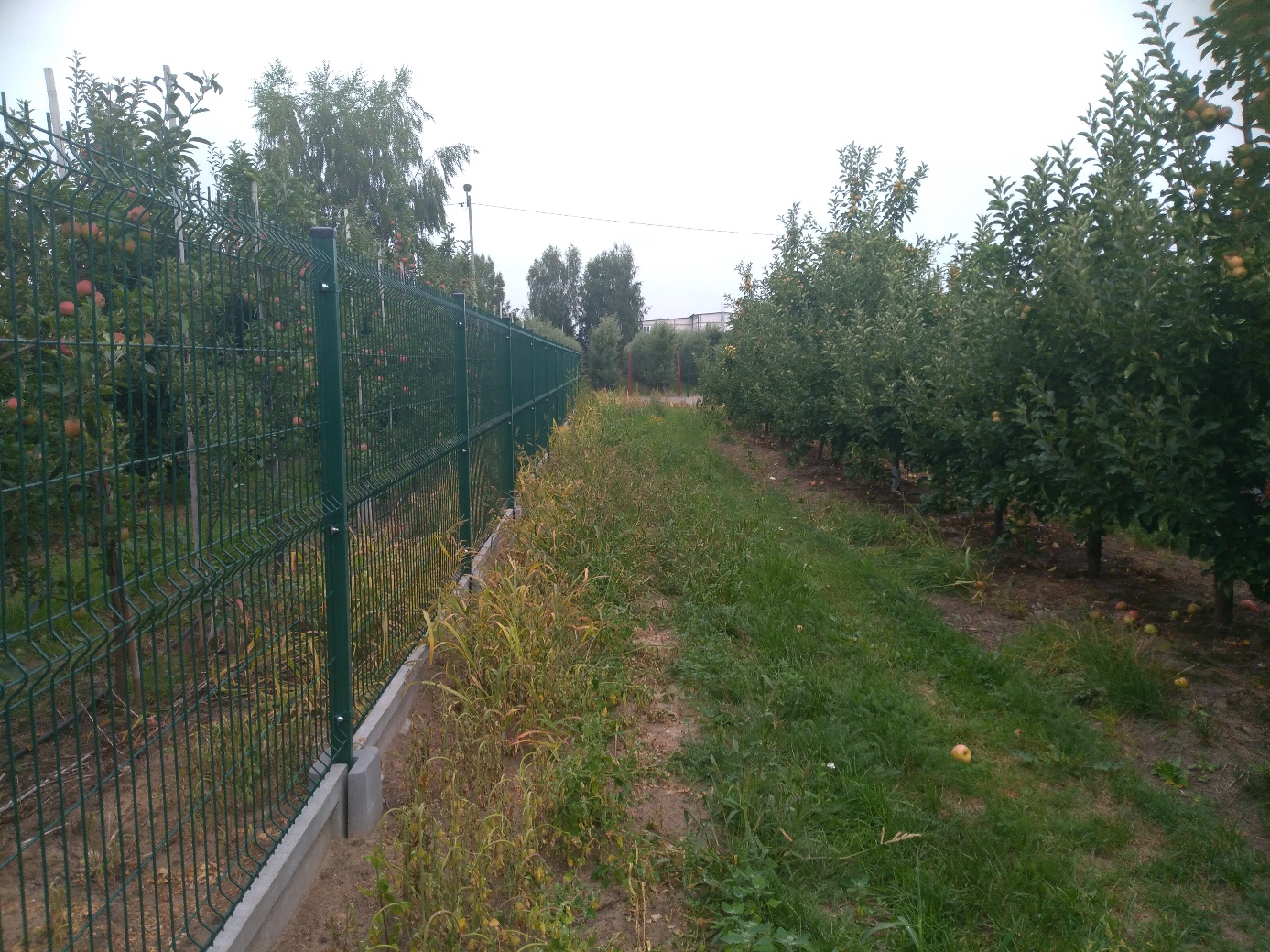 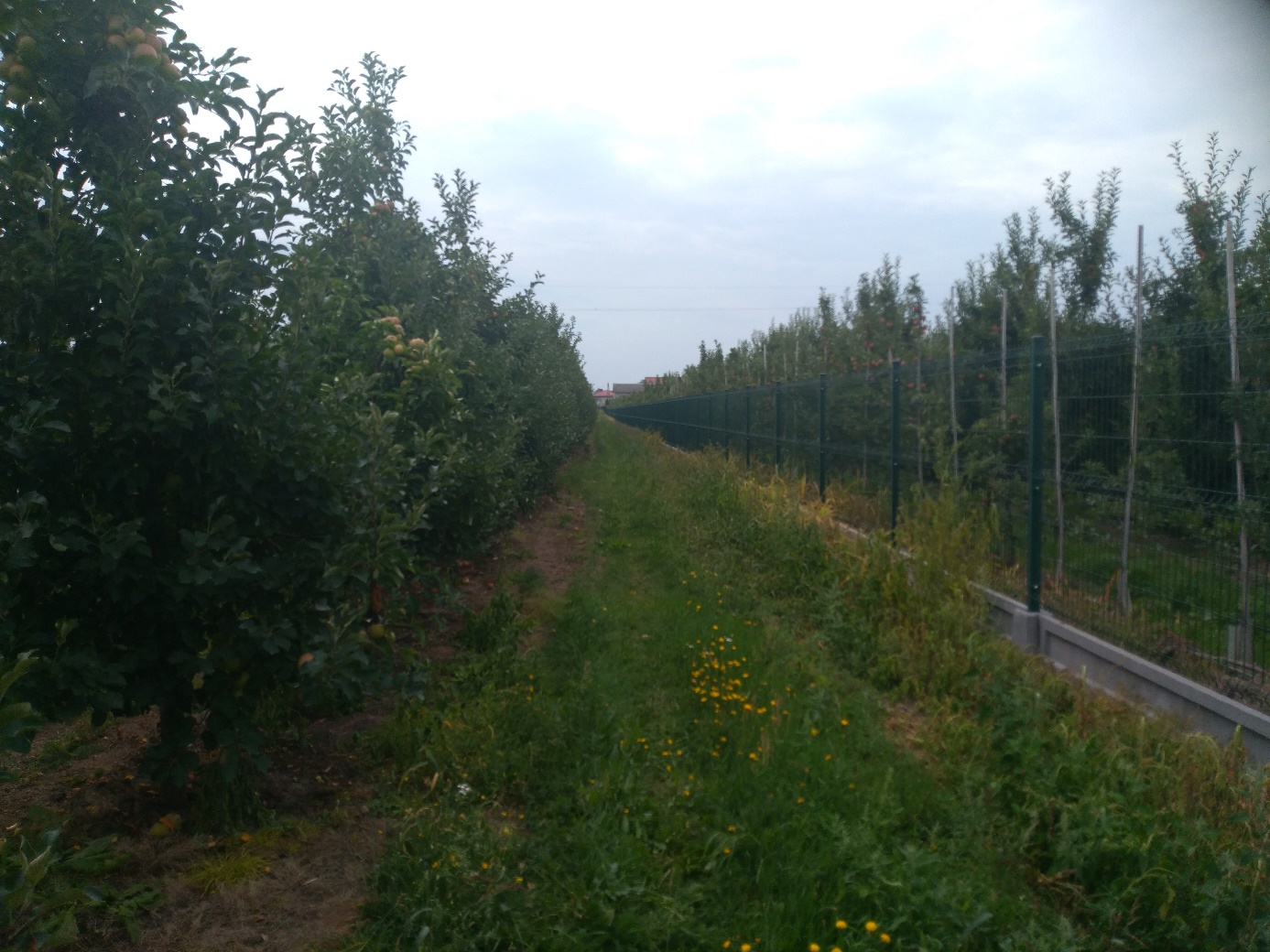 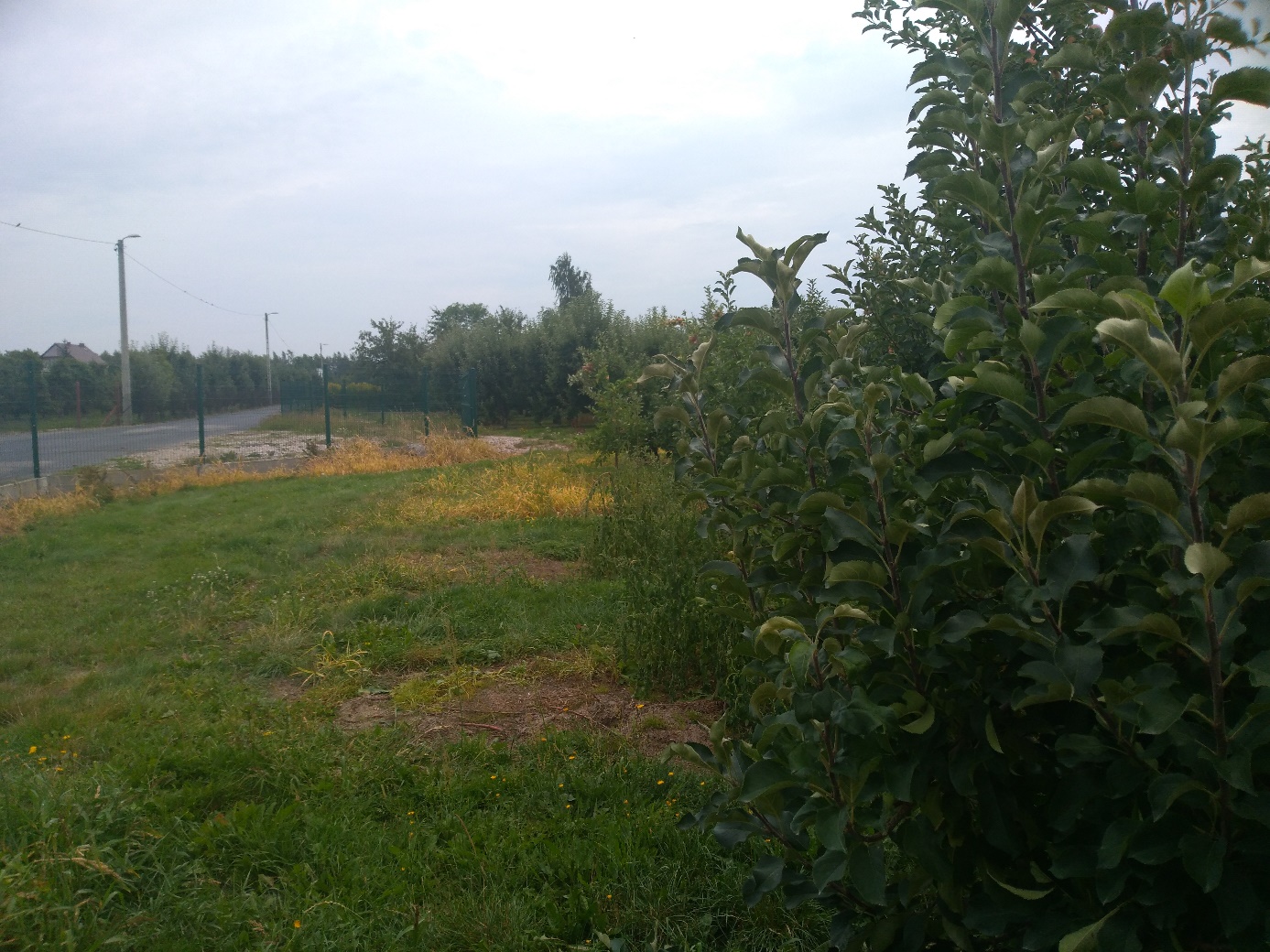 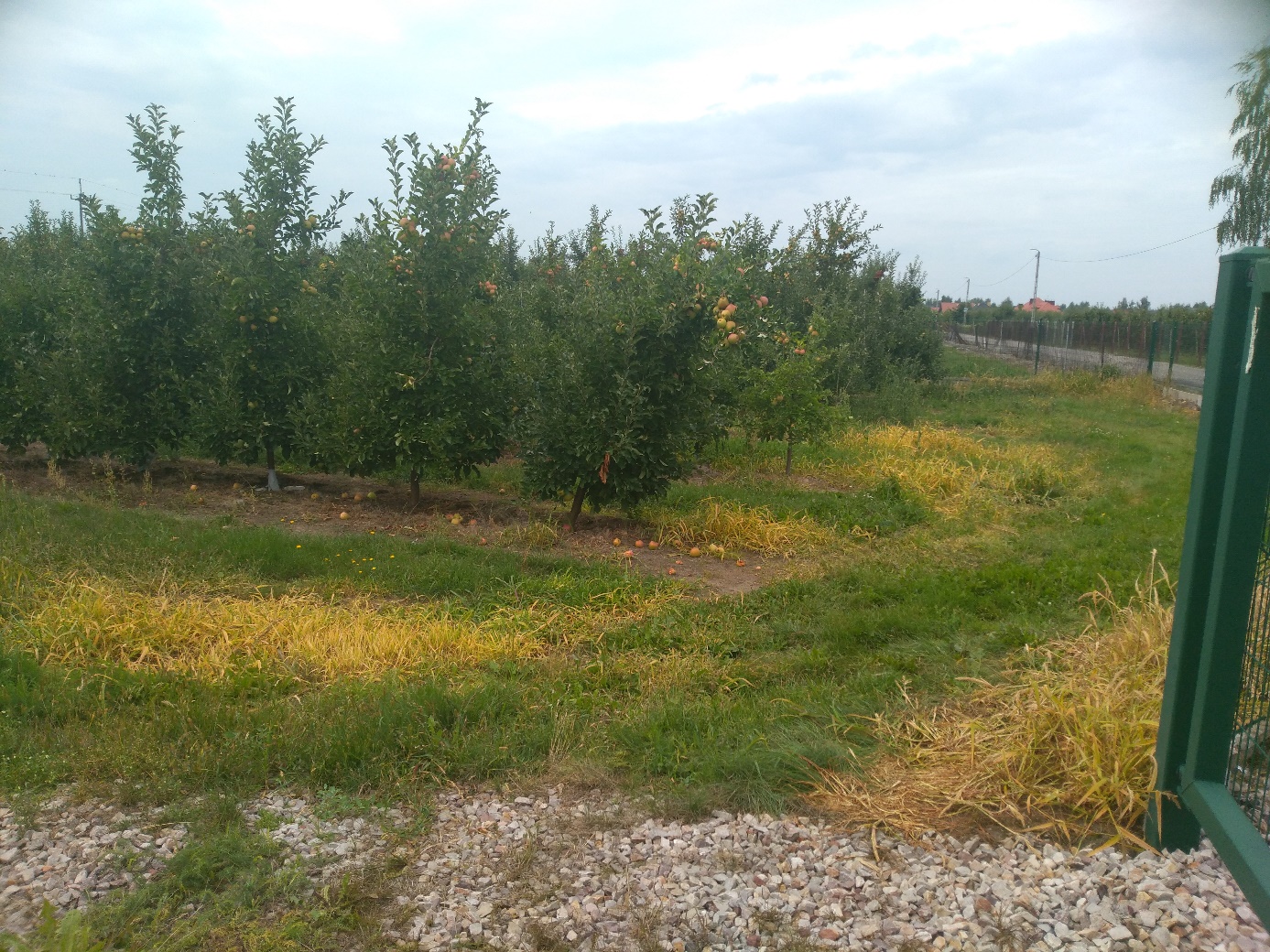 1.4. Właściwości funkcjonalno-użytkowe oraz parametry charakterystyczne określające zamówienieOrientacyjna powierzchnia utwardzenia terenu (droga + plac):  1700 m2Zamawiający przewiduje wykonanie przedmiotu zamówienia z płyt ażurowych zbrojonych typu Jumbo w obrębie drogi oraz kostka brukowa betonowa w obrębie placu:podbudowa   wraz z wyprofilowaniem i zagęszczeniem podłoża (droga),podsypka , 	warstwa odsączająca / odcinająca (zależnie od potrzeby),wypełnienie płyt ażurowych kruszywem.    Przewiduje się wykonanie terenu utwardzonego o następującej konstrukcji:kostka brukowa betonowa szara,	podsypka cementowo-piaskowa,	podbudowa z kruszywa,	warstwa odsączająca / odcinająca (zależnie od potrzeby),	koryto wraz z wyprofilowaniem i zagęszczeniem podłoża oraz  krawężniki.Droga:- długość ok. 320 m, - szerokość jezdni 4 m,  - odprowadzenie wód opadowych, poprzez spadki poprzeczne do przyległego terenu,- nośność nawierzchni drogi 10 ton/oś (nacisk osi na nawierzchnię jezdni min. 100kN),- w razie konieczności należy przewidzieć zabezpieczenia dla istniejącej infrastruktury podziemnej (sieci energetyczne, teletechniczne, wod-kan).Plac utwardzony pod magazyny/garaże blaszane:- plac zlokalizowany w odległości >25 m od ściany istniejącego budynku magazynowego,- wymiary placu ok. 28 x 13 m tj niezbędne dla zlokalizowania 2 magazynów blaszanych (6x8 + 8x16 m),- nawierzchnia z kostki brukowej ograniczona obrzeżami/krawężnikami betonowymi,- nośność nawierzchni 2t/m2.Wymagania Zamawiającego w stosunku do przedmiotu zamówieniaWykonawca zobowiązany jest wykonać dokumentację technologiczną i uzgodnić ją z Zamawiającym przed rozpoczęciem robót budowlanych.Wszystkie prace projektowe będą wykonywane pod nadzorem osób posiadających uprawnienia budowlane do projektowania w specjalności drogowejRoboty należy wykonać na podstawie opracowanego projektu technologicznego oraz zgodnie ze sztuką budowlaną .Realizacja robót będzie się odbywać na podstawie harmonogramu opracowanego przez Wykonawcę i uzgodnionego z Zamawiającym. Określony w umowie termin zakończenia prac budowlanych i odbioru robót budowlanych jest terminem nieprzekraczalnym.  Wszystkie roboty budowlane będą wykonywane pod nadzorem osób posiadających uprawnienia budowlane do kierowania robotami budowlanymi w specjalności drogowej Wykonawca będzie stosował tylko te materiały, które spełniają wymagania ustawy Prawo Budowlane, są zgodne z polskimi normami oraz posiadają wymagane przepisami aprobaty, atesty, deklaracje zgodności, certyfikaty. W okresie trwania robót Wykonawca będzie utrzymywać teren robót w należytym porządku Usunięcie odpadów, ich wykorzystanie lub utylizacja są obowiązkiem Wykonawcy. Zamawiający nie będzie z tego tytułu ponosił żadnych kosztów w tym z tytułu opłat. Wykonawca będzie przestrzegać przepisów ochrony przeciwpożarowej, materiały łatwopalne (jeżeli takie będą) składowane winny być w sposób zgodny z odpowiednimi przepisami i zabezpieczone przed dostępem osób trzecich. podczas realizacji robót Wykonawca będzie przestrzegać przepisów dotyczących bezpieczeństwa i higieny pracy, w szczególności Wykonawca ma obowiązek zadbać, aby personel nie wykonywał pracy w warunkach niebezpiecznych, szkodliwych dla zdrowia oraz nie spełniających odpowiednich wymagań sanitarnych Wykonawca będzie odpowiedzialny za ochronę robót i za wszelkie materiały i urządzenia używane do robót budowlanych od daty rozpoczęcia do daty wydania potwierdzenia zakończenia robót przez Zamawiającego Po zakończeniu robót, przed całkowitym odbiorem końcowym zamówienia Wykonawca zobowiązany jest na swój koszt uporządkować teren robót Zamawiający przewiduje bieżącą kontrolę wykonywanych robót, w szczególności: • czy stosowane gotowe wyroby w odniesieniu do dokumentów potwierdzających ich dopuszczenie do obrotu, • czy sposób wykonania robót budowlanych w aspekcie zgodności wykonania z zasadami sztuki budowlanej i normami. Zamawiający ustala następujące rodzaje odbiorów: • odbiór robót zanikających i ulegających zakryciu • odbiór końcowyWykonawca będzie zobowiązany do zabezpieczenia terenu budowy w okresie trwania realizacji budowy, aż do zakończenia i odbioru ostatecznego robót,Urządzenie placu budowy w zakresie niezbędnym do wykonania prac i wykorzystania wspólnych instalacji będzie ustalane wspólnie z Zamawiającym z zachowaniem zasad bezpieczeństwa użytkowania oraz warunków bezpieczeństwa dla poruszania się po terenie budowy oraz poza nim, zarówno dla uczestników procesu budowlanego, jak i dla osób postronnych.Wykonawca będzie odpowiadać za znajdujące się na terenie budowy wyroby budowlane we własnym zakresie;Wykonawca prac budowlanych zapewni:zabezpieczenie istniejących budynków i innych obiektów sąsiadujących przed zniszczeniem,zabezpieczenie istniejącej infrastruktury podziemnej przed uszkodzeniem,zabezpieczenia wymagane przez producenta oraz PN warunków przechowywania wyrobów budowlanych;Wykonawca ponosi pełną odpowiedzialność za realizację robót i w przypadku uszkodzenia infrastruktury technicznej lub innych elementów zagospodarowania terenu zobowiązany do przywrócenia stanu pierwotnego i usunięcia wszelkich powstałych usterek na swój koszt. Na terenie objętym inwestycją istnieje możliwość zajęcia części terenu, w celu umiejscowienia tymczasowych kontenerów technicznych;Przewiduje się wycinkę drzew. Wykonawca zobowiązany będzie do uzyskania odpowiednich pozwoleń (w przypadku konieczności);Na teren budowy zapewniony jest dojazd drogowy przez istniejące ciągi komunikacyjne;Zamawiający zapewnia punkt poboru wody oraz energii elektrycznej.Wszystkie wymagane materiały wyjściowe, uzgodnienia, decyzje, mapy geodezyjne itp. Wykonawca pozyskuje we własnym zakresie. W razie potrzeby wystąpi do Zamawiającego o udzielenie stosownych upoważnień. Wykonawca dołączy do projektu oświadczenie, że jest on wykonany zgodnie z umową, obowiązującymi przepisami, normami i wytycznymi oraz że został wykonany w stanie kompletnym z punktu widzenia celu któremu ma służyć. Kompletne opracowania projektowe przed rozpoczęciem prac budowlanych muszą być opiniowane przez właściwe Wydziały Zamawiającego.Roboty ziemne prowadzić należy w sposób nie powodujący destrukcji podłoża i jego nawodnienia. Miejsce odkładania mas ziemnych i humusu ustala swoim staraniem Wykonawca i ponosi koszty z tym związane. Głębokość korytowania wynika z grubości przyjętej konstrukcji nawierzchni drogi wewnętrznej i placu pod magazyny. Rodzaje warstw konstrukcyjnych oraz ich grubości powinny być opracowane na podstawie obowiązujących katalogów, przepisów, norm i rozporządzeń. Dodatkowe wytyczne inwestorskie i uwarunkowania związane z realizacją zamówienia    Dokumentacja projektowa powinna zawierać: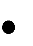 wyniki badań warunków gruntowo – wodnych oraz ocenę grupy nośności podłoża,projekt technologiczny– 2 egzkosztorys inwestorski – 2 egz.przedmiary robót – 2 egz.wersje elektroniczne wszystkich  powyżej  wymienionych  pozycji  na  płycie  CD  w formacie PDF/ ATH /DWG.Zaleca się wizję lokalną na etapie postępowania przetargowego po wcześniejszym ustaleniu terminu wizji z przedstawicielem Zmawiającego.2. CZĘŚĆ INFORMACYJNA Zgodnie z sztuką budowlaną i obowiązującymi normami PNUwaga:Przygotowanie oferty:Wycena  będzie składać się z 3 pozycji, tj. dokumentacja technologicznadroga wewnętrzna plac utwardzony 